3D Shapes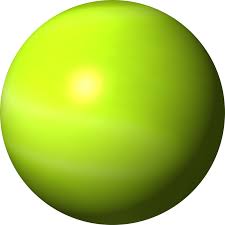 Sphere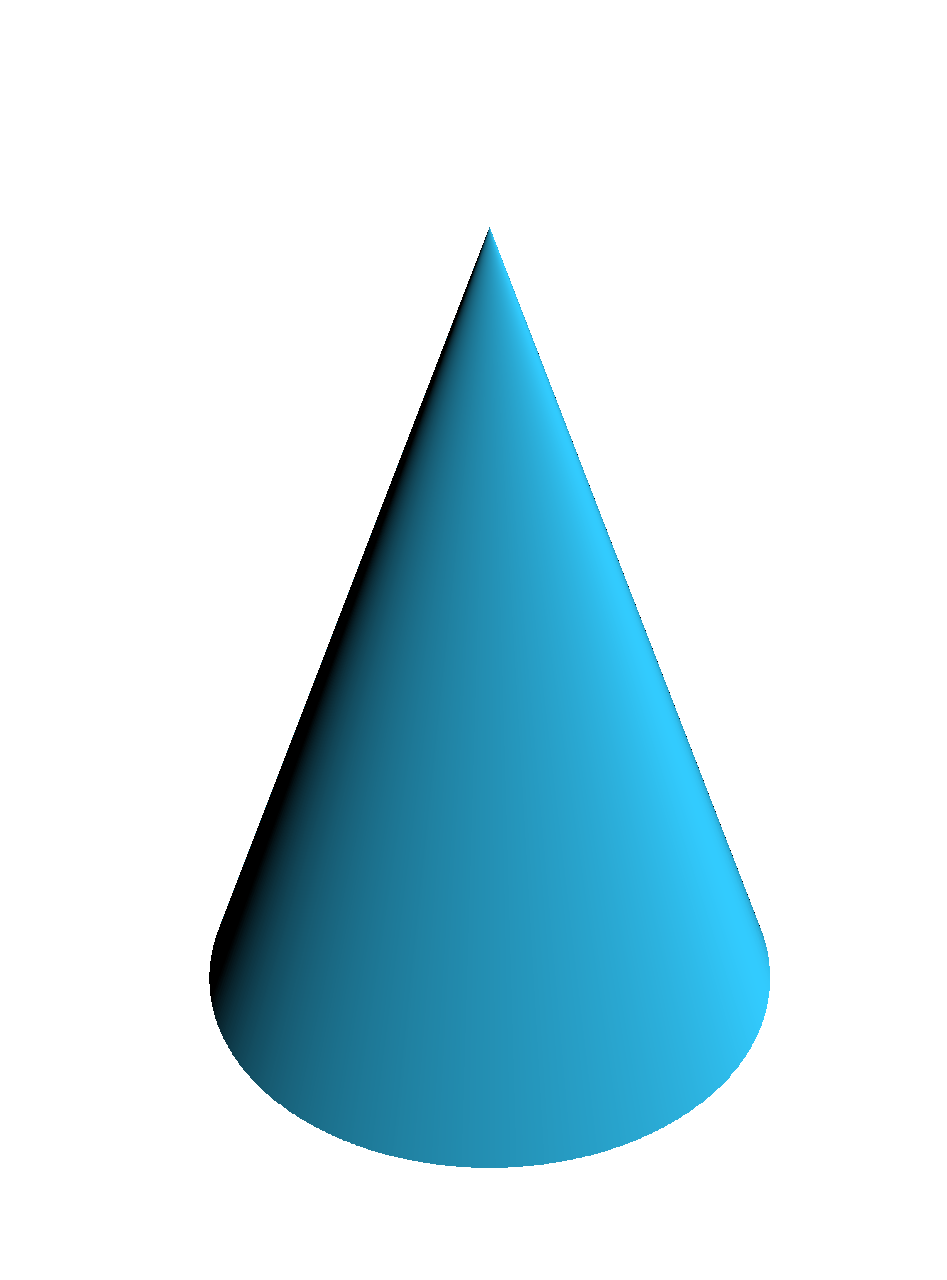 Cone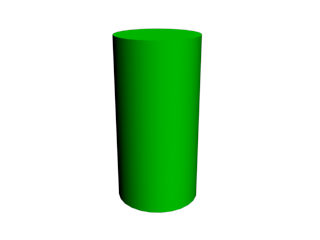 Cylinder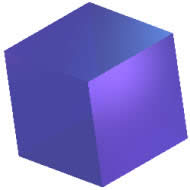 Cube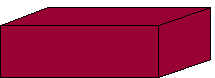 RectangularPrism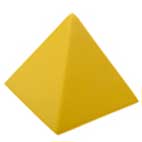 Pyramid